МИНИСТЕРСТВО ОБРАЗОВАНИЯ И НАУКИ РОССИЙСКОЙ ФЕДЕРАЦИИфедеральное государственное бюджетное образовательное учреждение высшего образования «ИРКУТСКИЙ ГОСУДАРСТВЕННЫЙ УНИВЕРСИТЕТ»ФГБОУ ВО «ИГУ»Н.В. МосквитинаРАЗДАТОЧНЫЙ МАТЕРИАЛ ПО ДИСЦИПЛИНЕКадровая политика и кадровый аудитИркутск 2019Тема 1. Формирование кадровой политикиРис. 1. Место и роль кадровой политики в политике организации [9]Таблица 1Пути реализации кадровой политики [12]Рис. 2. Виды кадровой политики [9]Рис. 3.  Схема механизма формирования государственной кадровой политики [9]Выделяют несколько этапов формирования государственной кадровой политики на примере федеральной государственной службы [9].Рис. 4. Основные этапы формирования кадровой политики Федеральной государственной службы РФ [9]Тема 2. Стратегия управления человеческими ресурсамиТаблица 2Характеристика стратегий организацийПродолжение таблицы 2Тема 4. Аудит найма работниковТаблица 3Примеры, указывающие на возможность обнаружения потенциальных проблем и диагностики отклонений при проведении аудита наймаТема 5. Аудит трудового потенциала организацииИдеальный случай характеризуется соотношением: П=Ф=ТШироко распространен и такой вариант: П>Ф=ТСитуация, когда недоиспользование имеющего трудового потенциала  становится слишком большим, т.е. П>Ф<ТВозможен и такой вариант:П=Ф<ТКачественные характеристики трудового потенциалаАнализ профессионально-квалификационного состава работников и их использования. Для рабочих: сопоставляется состав производственных операций и их сложность с составом рабочих по специальностям и разрядам. Для служащих: коэффициент достаточности уровня образования:Где: К проф.соотв. – коэффициент профессионального соответствия;n1 – полное соответствие специальности и образования;n2 – близкое  соответствие специальности и образования;n3 – в значительной степени не соответствует;n –   не имеет ничего общего;N – общая численность исследуемой группы.Коэффициент профессиональной подготовленности:Где, Ч подг. – количество работников, имеющих профессиональную подготовку Ч общ. - общее число работников[7].Основные показатели, используемые при анализе издержек на рабочую силу:Общие издержки на рабочую силу. Доля издержек на рабочую силу в объеме реализации. Издержки на одного сотрудника. Издержки на один производительный час. Тема 6. Оценка профессиональной служебной деятельности государственных гражданских служащихТаблица 4 Виды показателей результативности деятельностигосударственных гражданских служащихТема 7. Функционально-стоимостный анализ  как метод проведения  кадрового аудита в государственных органахТаблица 5Рабочий план проведения ФСАПродолжение табл. 5Аналитический этап ФСАРис. 6 Аналитический этап проведения функционально-стоимостного анализаРис. 7.  Функционально-стоимостная диаграмма Таблица 6Пример определения затрат на осуществление функции «Наем, оценка и отбор персонала»Таблица 7Пример формулировки и классификация функций управленияТаблица 8Пример схемы функциональных взаимосвязей службы персонала Примечание: О- отвечает за выполнение данной функции, организует ее исполнение, оформляет, П- представляет исходные данные, У- участвует в выполнении, С – согласовывает, Р- принимает решение Таблица 9Пример матрицы попарных сравнений основных функции службы персоналаТаблица 10Сводная матрица попарных сравнений основных функций отдела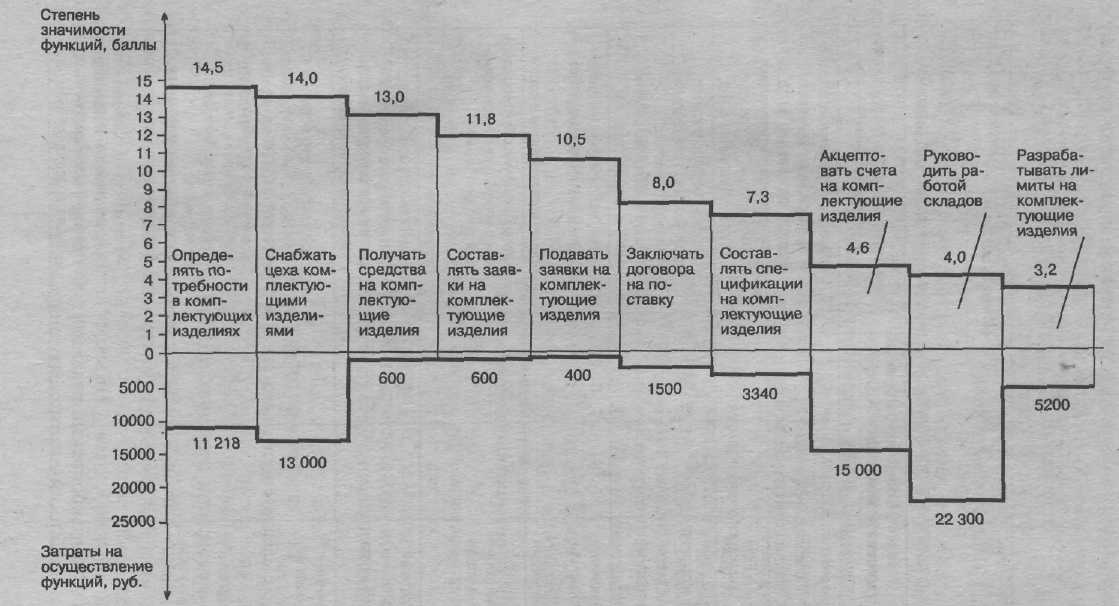 Рис. 8  Совмещенная диаграмма значимости функций и затрат на их осуществление для отдела организацииТаблица 11 Определение показателей качества функций управленияТаблица 12Пример заполнения карточки идейТаблица 14Фрагмент сравнительной организационно-экономической оценки поданных идей и предложений*Условные обозначения:«+» - преобладание преимуществ над недостатками; «-» - преобладание недостатков над преимуществами; «-+» - равное соотношение преимуществ и недостатков.Таблица 15Изменение трудоемкости выполнения функций в результате проведения ФСАТаблица 16ФОРМА АТТЕСТАЦИОННОГО ЛИСТА ПО ОЦЕНКЕ РЕЗУЛЬТАТОВ ДЕЯТЕЛЬНОСТИ ЗА ГОДФ.И.О. сотрудника ______________ Должность_____________________________Базовый оклад_______________________Стаж работы по специальности________________________Итоговая аттестацияНаправлениядеятельностиКонкретные мероприятия в рамках системы управления персоналомПланирование трудовых ресурсовРасчет потребности в персонале (к количественном и качественном аспектах). Подготовка целевой программы привлечения и/или подготовки персоналаНабор персоналаОтбор источников, через которые (посредством которых) будет производиться отбор кандидатов. Создание конкурсной комиссии (в случае проведения конкурсного отбора). Подготовка программы (технологии) набора персонала. Реализация программы и принятие итогового решенияОценка и аттестация персоналаФормулирование целей оценки и/или аттестации. Выделение формальных и психологических критериев, которым должен соответствовать работник. Разработка программ оценки соответствия работников требованиям должности. Реализация программ оценки и/или аттестацииРазработка системы мотивацииРазработка принципов стимулирования, структуры зарплаты и льгот в целях привлечения и сохранения работников. Поиск и определение ресурсов для создания системы мотивации (прежде всего — финансовых). Внедрение системы мотивации и оценка ее эффективностиОбучение персоналаОпределение реальной потребности персонала в обучении. Разработка целевых программ подготовки персонала. Отбор образовательных учреждений для реализации программ. Контроль качества и применимости получаемых знаний, умений и навыковОценка трудовой деятельностиОпределение и формализация критериев эффективности деятельности. Разработка методик оценки трудовой деятельности и доведение их до персоналаРотация кадров и планирование индивидуальной карьерыРазработка принципов и схемы кадровых перемещений. Разработка программ индивидуального развития сотрудников (по необходимости) и планирования карьерыПодготовка руководящих кадров (создание резерва)Подготовка программ формирования резерва функционирования и резерва развития. Отбор участников программы подготовки резерва. Реализация программы и оценка ее эффективности. Внедрение системы командного менеджментаСокращение персоналаОпределение целей и необходимости сокращения персонала. Разработка программы высвобождения персонала с учетом требования сохранения организационной культуры и профессионального ядра коллектива. Контроль и профилактика социально-психологических последствийТип стратегии организацииСтратегия управления персоналомСоставляющие стратегии управления персоналомПредпринимательская стратегияПоиск и привлечение работников- новаторов, инициативных. контактных, с долговременной ориентацией, готовых рисковать, не боящихся ответственности. Важно, чтобы ведущие сотрудники не менялись.Набор кадров: поиск людей, способных идти на риск и доводить дело до конца. Вознаграждение на конкурентной основе, по возможности удовлетворяющее вкусам работника..Оценка: основывается на результатах, не слишком жесткая.Развитие: неформальное, ориентированное на наставника.Планирование перемещений: в центре – интерес работника. Подбор рабочего места, соответствующего интересам работника.Стратегия динамического роста Работники должны быть организационно закреплены, обладать гибкостью в изменяющихся условиях, быть проблемно-ориентированными и работать в тесном сотрудничестве с другими.Набор кадров: поиск гибких верных людей, способных рисковать.Вознаграждение: справедливое и беспристрастное.Оценка основывается на четко оговоренных критериях.Развитие: акцент на качественном росте уровня и области деятельности.Планирование перемещений: учитываются реальные возможности и разнообразные формы служебного продвижения.Стратегия прибыльностиОриентируется на критерии количества и эффективности в области персонала; сроки кратковременные; результаты – при относительно низком уровне риска и минимальном уровне организационной закрепленности работников.Набор кадров: чрезвычайно жесткий.Вознаграждение: основывается на заслугах, старшинстве и внутриорганизационных представлениях о справедливости.Оценка: узкая, ориентирована на результат, тщательно продуманная.Развитие: акцент на компетентность в области поставленных задач.Ликвидационная стратегияОриентирована на потребность в работниках в короткое время с узкой ориентацией без большой приверженности организации.Набор кадров маловероятен из-за сокращения штата.Оплата  труда: основана на заслугах, медленно растущая, без дополнительных стимулов.Оценка: строгая. Формальная, основана на управленческих критериях.Развитие: обучение ограничено, только в случае необходимости.Продвижение: те, кто имеют требуемые навыки, имеют и возможность продвижения. Стратегия круговорота (циклическая) Работники должны быть гибкими в условиях изменений, ориентироваться на большие цели и дальние перспективы.Набор кадров: требуются разносторонне развитые работники.Оплата труда: система стимулов и проверки заслуг.Оценка: по результату.Развитие: большие возможности, но тщательный отбор претендентов.Продвижение: разнообразные формы.ЭтапТипичные ошибкиОтборИспользование не обоснованных тестов.Несоблюдение процедур отбора.Отказ от проверки рекомендаций, указанных в резюме.Несоответствие диплома, указанного в резюме, реальному диплому.Жалобы руководителя на качество нового  работникаРешение о наймеНесоблюдение процедур найма.Отсутствие указания должностей и Ф.И.О. подписантовНаймОтсутствие утвержденных процедур найма.Отсутствие контроля па заполнением вакантных мест.Перемещения вновь нанятых работников но службе.Отсутствие трудовой книжки или других документов при приеме.Отсутствие требуемого образованияТрудовоесоглашениеНеподписанный приказ о найме.Отсутствие трудовых соглашений.Ошибки и упущения в трудовых соглашенияхИспытаниеИспытательный период не сопровождается оценкойУвольнениеОтсутствие переговоров при увольненииТип показателя результативностиОписаниеПримерыПоказатели входящих ресурсов(Input measures)Показатели, характеризующие затраты на осуществление определенной деятельности и (или) набор требований к профессиональным и личным навыкам государственного служащего Объем финансовых средств, выделенных на реализацию программы Наличие сертификатов, оценивающих знание иностранного языка Затраты на командировкиПоказатели процессов(Process measures)Показатели, характеризующие сроки и нормативы выполнения определенной деятельности  Средняя продолжительность согласования одного проекта нормативного правового акта/документа Количество дней отклонения от графика проведения проверок Среднее время ожидания потребителя услуги в очередиПоказатели непосредственных результатов (Output measures)Показатели, характеризующие объем проделанной работы (оказанных услуг) Процент рассмотренных жалоб Число активных проектов на текущую дату Доля проектов документов, оформленных с нарушением установленных требованийПоказатели конечных эффектов (Outcome measures)Показатели, характеризующие степень достижения целей и задач органов власти и (или) изменение в состоянии целевой группы потребителей услуг Число погибших в автокатастрофах на дорогах, прошедших инспекцию не более года назад Сокращение числа совершенных преступлений на 10 тыс. жителей Доля инвалидов, прошедших программы социальной реабилитацииПоказатели влияния (Impact measures)Показатели, характеризующие эффект воздействия государственного служащего на управляемую подсистему или определенную целевую группу Сумма средств, сэкономленных при внедрении предложения Число граждан, удовлетворенных качеством и своевременностью оказания услуги Процент принятых поправок в законопроектНаименование этапаСодержание этаповИнформация для выполнения этаповИсточники информацииИсполнителиСроки 123456ПодготовительныйКомплексное обследование деятельности организации, выбор объекта анализа, определение задач, составление рабочего плана Цели организации, оргструктура, роль объекта анализа в деятельности организацииУстав, бизнес-план, положение о службе персонала, штатное расписание, должностные инструкции Начальник службы персоналаИнформационныйОтбор и изучение и систематизация данных, характеризующих деятельность службы персонала и данных аналогичных организацийДанные о деятельности службы персоналаДолжностные инструкции работников, схемы документооборота, бухгалтерская отчетность, анкетный и устный опросНачальник службы персоналаАналитическийФормулировка, анализ и классификация функций, анализ функциональных взаимосвязей между службой персонала и подразделениями аппарата управления организацииДанные, выявляющие основные и вспомогательные функции, инструменты ФСАДолжностные инструкции работников, схемы документооборота, бухгалтерская отчетность, анкетный и устный опросНачальник службы персоналаТворческийВыявление способов выполнения функций службы персонала, формирование вариантов функций , предварительная оценка и отбор вариантов с оценкой затрат Данные, выявляющие функции службы персонала. Методы мозговой атаки, контрольных вопросовТиповое положение о службе персонала, штатное расписание, должностные инструкции, схемы документооборота  Руководитель, начальник службы персонала, эксперт, специалист отдела персоналаИсследовательскийОписание каждого варианта, сравнительно-технико-экономическая оценка вариантов на основе экспертизы, отбор вариантовТехнико-экономические показатели каждого вариантаДокладная записка по результатам творческого этапа ФСАНачальник службы персонала, начальник отдела по работе с персоналом, психолог, работник отдела маркетинга, рекламы.РекомендательныйРассмотрение и утверждение рекомендаций и принятие решений об их реализации, расчет затрат на реализацию проекта и ожидаемой экономической эффективностиНа основе методики расчета ожидаемой экономической эффективности Учебная литература по курсу Управление персоналом Начальник службы персонала ВнедрениеПодготовка работников аппарата управления к внедрению и разработке плана графика внедрения проекта Информация о проводимых мероприятияхПлан-график внедрения проекта Начальник службы по работе с персоналомНаименование функцииВиды документов, исходящих из службы в течение года по функцииВиды документов, входящих в службу для обработки или составления данного документа  по функцииПодразделение или организация, откуда поступают документы или исходные данныеПодразделение, куда направляются обработанные документы или данные по функцииТехнические средства, необходимые для обработки документов или данных по функцииКоличество технических средств, их стоимость и доля амортизационных отчисленийДолжности лиц, участвующих в обработке документов или данных по функциям, их месячные оклады Периодичность обработки или составления документов в течение года, количество разЗатраты труда на обработку или составление документа в год Затраты на осуществление функции в течение года 1234567891011Осуществлять наем, оценку и отбор персонала1.Предложения по замещению вакантных должностей 2. Схемы замещения3. Штатное расписание1. Предложения от внешних и внутренних источников 2. Личные планы карьеры3. Оценочные листы 1. Кадровые агентства2. Физические лицаВсе функциональные подразделения организацииКомпьютерПринтерТелефон- факс4. Ксерокс1.14000руб.2.2800 руб.3. 11200 руб.4.8400 руб.Амортизац. отчисления 606 руб.в мес. Начальник службы персонала 23500 руб.Менеджер по работе с персоналом 15000 руб. В среднем 10 раз в год1.340 часов2. 340 часов 100706руб.Материальные затраты:Суммарная стоимость технических средств, используемых при выполнении данной функции (14000+2800+11200+8400)= 36400 руб.Срок службы технических средств примем равным 10 лет Амортизационные отчисления в год составят:  36400:10 = 3640 руб.в годМесячный фонд рабочего времени одного работника составляет в среднем 173,4 часа.Данные технические средства используются в течение года примерно 2 месяца ( 340 час.:173,4 часа) = 2 месяцаТогда доля амортизационных отчислений в месяц составит 3640 руб. х 2 месяца :12 месяцев = 606 руб.Затраты на оплату труда:23500 +15000 = 38500 руб., но данная функция выполняется в течение двух месяцев в году (340 часов), поэтому затраты на оплату труда составят 38500 руб. х 2 = 77000 руб.Затраты на социальное страхование :77000 х0,3 = 23100 руб.Всего затраты на выполнение функции в месяц составят: 606 руб. +77000 руб. + 23100 руб. = 100706 руб.Материальные затраты:Суммарная стоимость технических средств, используемых при выполнении данной функции (14000+2800+11200+8400)= 36400 руб.Срок службы технических средств примем равным 10 лет Амортизационные отчисления в год составят:  36400:10 = 3640 руб.в годМесячный фонд рабочего времени одного работника составляет в среднем 173,4 часа.Данные технические средства используются в течение года примерно 2 месяца ( 340 час.:173,4 часа) = 2 месяцаТогда доля амортизационных отчислений в месяц составит 3640 руб. х 2 месяца :12 месяцев = 606 руб.Затраты на оплату труда:23500 +15000 = 38500 руб., но данная функция выполняется в течение двух месяцев в году (340 часов), поэтому затраты на оплату труда составят 38500 руб. х 2 = 77000 руб.Затраты на социальное страхование :77000 х0,3 = 23100 руб.Всего затраты на выполнение функции в месяц составят: 606 руб. +77000 руб. + 23100 руб. = 100706 руб.Материальные затраты:Суммарная стоимость технических средств, используемых при выполнении данной функции (14000+2800+11200+8400)= 36400 руб.Срок службы технических средств примем равным 10 лет Амортизационные отчисления в год составят:  36400:10 = 3640 руб.в годМесячный фонд рабочего времени одного работника составляет в среднем 173,4 часа.Данные технические средства используются в течение года примерно 2 месяца ( 340 час.:173,4 часа) = 2 месяцаТогда доля амортизационных отчислений в месяц составит 3640 руб. х 2 месяца :12 месяцев = 606 руб.Затраты на оплату труда:23500 +15000 = 38500 руб., но данная функция выполняется в течение двух месяцев в году (340 часов), поэтому затраты на оплату труда составят 38500 руб. х 2 = 77000 руб.Затраты на социальное страхование :77000 х0,3 = 23100 руб.Всего затраты на выполнение функции в месяц составят: 606 руб. +77000 руб. + 23100 руб. = 100706 руб.Материальные затраты:Суммарная стоимость технических средств, используемых при выполнении данной функции (14000+2800+11200+8400)= 36400 руб.Срок службы технических средств примем равным 10 лет Амортизационные отчисления в год составят:  36400:10 = 3640 руб.в годМесячный фонд рабочего времени одного работника составляет в среднем 173,4 часа.Данные технические средства используются в течение года примерно 2 месяца ( 340 час.:173,4 часа) = 2 месяцаТогда доля амортизационных отчислений в месяц составит 3640 руб. х 2 месяца :12 месяцев = 606 руб.Затраты на оплату труда:23500 +15000 = 38500 руб., но данная функция выполняется в течение двух месяцев в году (340 часов), поэтому затраты на оплату труда составят 38500 руб. х 2 = 77000 руб.Затраты на социальное страхование :77000 х0,3 = 23100 руб.Всего затраты на выполнение функции в месяц составят: 606 руб. +77000 руб. + 23100 руб. = 100706 руб.Материальные затраты:Суммарная стоимость технических средств, используемых при выполнении данной функции (14000+2800+11200+8400)= 36400 руб.Срок службы технических средств примем равным 10 лет Амортизационные отчисления в год составят:  36400:10 = 3640 руб.в годМесячный фонд рабочего времени одного работника составляет в среднем 173,4 часа.Данные технические средства используются в течение года примерно 2 месяца ( 340 час.:173,4 часа) = 2 месяцаТогда доля амортизационных отчислений в месяц составит 3640 руб. х 2 месяца :12 месяцев = 606 руб.Затраты на оплату труда:23500 +15000 = 38500 руб., но данная функция выполняется в течение двух месяцев в году (340 часов), поэтому затраты на оплату труда составят 38500 руб. х 2 = 77000 руб.Затраты на социальное страхование :77000 х0,3 = 23100 руб.Всего затраты на выполнение функции в месяц составят: 606 руб. +77000 руб. + 23100 руб. = 100706 руб.Материальные затраты:Суммарная стоимость технических средств, используемых при выполнении данной функции (14000+2800+11200+8400)= 36400 руб.Срок службы технических средств примем равным 10 лет Амортизационные отчисления в год составят:  36400:10 = 3640 руб.в годМесячный фонд рабочего времени одного работника составляет в среднем 173,4 часа.Данные технические средства используются в течение года примерно 2 месяца ( 340 час.:173,4 часа) = 2 месяцаТогда доля амортизационных отчислений в месяц составит 3640 руб. х 2 месяца :12 месяцев = 606 руб.Затраты на оплату труда:23500 +15000 = 38500 руб., но данная функция выполняется в течение двух месяцев в году (340 часов), поэтому затраты на оплату труда составят 38500 руб. х 2 = 77000 руб.Затраты на социальное страхование :77000 х0,3 = 23100 руб.Всего затраты на выполнение функции в месяц составят: 606 руб. +77000 руб. + 23100 руб. = 100706 руб.Материальные затраты:Суммарная стоимость технических средств, используемых при выполнении данной функции (14000+2800+11200+8400)= 36400 руб.Срок службы технических средств примем равным 10 лет Амортизационные отчисления в год составят:  36400:10 = 3640 руб.в годМесячный фонд рабочего времени одного работника составляет в среднем 173,4 часа.Данные технические средства используются в течение года примерно 2 месяца ( 340 час.:173,4 часа) = 2 месяцаТогда доля амортизационных отчислений в месяц составит 3640 руб. х 2 месяца :12 месяцев = 606 руб.Затраты на оплату труда:23500 +15000 = 38500 руб., но данная функция выполняется в течение двух месяцев в году (340 часов), поэтому затраты на оплату труда составят 38500 руб. х 2 = 77000 руб.Затраты на социальное страхование :77000 х0,3 = 23100 руб.Всего затраты на выполнение функции в месяц составят: 606 руб. +77000 руб. + 23100 руб. = 100706 руб.Материальные затраты:Суммарная стоимость технических средств, используемых при выполнении данной функции (14000+2800+11200+8400)= 36400 руб.Срок службы технических средств примем равным 10 лет Амортизационные отчисления в год составят:  36400:10 = 3640 руб.в годМесячный фонд рабочего времени одного работника составляет в среднем 173,4 часа.Данные технические средства используются в течение года примерно 2 месяца ( 340 час.:173,4 часа) = 2 месяцаТогда доля амортизационных отчислений в месяц составит 3640 руб. х 2 месяца :12 месяцев = 606 руб.Затраты на оплату труда:23500 +15000 = 38500 руб., но данная функция выполняется в течение двух месяцев в году (340 часов), поэтому затраты на оплату труда составят 38500 руб. х 2 = 77000 руб.Затраты на социальное страхование :77000 х0,3 = 23100 руб.Всего затраты на выполнение функции в месяц составят: 606 руб. +77000 руб. + 23100 руб. = 100706 руб.Материальные затраты:Суммарная стоимость технических средств, используемых при выполнении данной функции (14000+2800+11200+8400)= 36400 руб.Срок службы технических средств примем равным 10 лет Амортизационные отчисления в год составят:  36400:10 = 3640 руб.в годМесячный фонд рабочего времени одного работника составляет в среднем 173,4 часа.Данные технические средства используются в течение года примерно 2 месяца ( 340 час.:173,4 часа) = 2 месяцаТогда доля амортизационных отчислений в месяц составит 3640 руб. х 2 месяца :12 месяцев = 606 руб.Затраты на оплату труда:23500 +15000 = 38500 руб., но данная функция выполняется в течение двух месяцев в году (340 часов), поэтому затраты на оплату труда составят 38500 руб. х 2 = 77000 руб.Затраты на социальное страхование :77000 х0,3 = 23100 руб.Всего затраты на выполнение функции в месяц составят: 606 руб. +77000 руб. + 23100 руб. = 100706 руб.Материальные затраты:Суммарная стоимость технических средств, используемых при выполнении данной функции (14000+2800+11200+8400)= 36400 руб.Срок службы технических средств примем равным 10 лет Амортизационные отчисления в год составят:  36400:10 = 3640 руб.в годМесячный фонд рабочего времени одного работника составляет в среднем 173,4 часа.Данные технические средства используются в течение года примерно 2 месяца ( 340 час.:173,4 часа) = 2 месяцаТогда доля амортизационных отчислений в месяц составит 3640 руб. х 2 месяца :12 месяцев = 606 руб.Затраты на оплату труда:23500 +15000 = 38500 руб., но данная функция выполняется в течение двух месяцев в году (340 часов), поэтому затраты на оплату труда составят 38500 руб. х 2 = 77000 руб.Затраты на социальное страхование :77000 х0,3 = 23100 руб.Всего затраты на выполнение функции в месяц составят: 606 руб. +77000 руб. + 23100 руб. = 100706 руб.Материальные затраты:Суммарная стоимость технических средств, используемых при выполнении данной функции (14000+2800+11200+8400)= 36400 руб.Срок службы технических средств примем равным 10 лет Амортизационные отчисления в год составят:  36400:10 = 3640 руб.в годМесячный фонд рабочего времени одного работника составляет в среднем 173,4 часа.Данные технические средства используются в течение года примерно 2 месяца ( 340 час.:173,4 часа) = 2 месяцаТогда доля амортизационных отчислений в месяц составит 3640 руб. х 2 месяца :12 месяцев = 606 руб.Затраты на оплату труда:23500 +15000 = 38500 руб., но данная функция выполняется в течение двух месяцев в году (340 часов), поэтому затраты на оплату труда составят 38500 руб. х 2 = 77000 руб.Затраты на социальное страхование :77000 х0,3 = 23100 руб.Всего затраты на выполнение функции в месяц составят: 606 руб. +77000 руб. + 23100 руб. = 100706 руб.Наименование функцийНаименование функцийНаименование функцийВид функцииО - основнаяВ- вспомогательнаяИ- излишняяЗатраты на осуществление функций, руб.ГлаголСуществительное Прилагательное Вид функцииО - основнаяВ- вспомогательнаяИ- излишняяЗатраты на осуществление функций, руб.12345Формировать Организационную структуру Службы персоналаО14400Разработка Штатного расписания Службы персонала В13356Разработка кадровой политики и стратегииУправления персоналом О0№Наименование функции Наименование функционального подразделения Наименование функционального подразделения Наименование функционального подразделения Наименование функционального подразделения Наименование функционального подразделения Наименование функционального подразделения Наименование функционального подразделения №Наименование функции Служба персоналаОтдел по работе с клиентамиБухгалтерияСлужба размещения заказовОтдел маркетинга и рекламыТехотделДиректор1.Формирование оргструктуры службы персонала -/О-/П-/П-/П-/П-/П-/Р2.Осуществление кадрового планирования О/ОП/П,УС/С,УП/П,УП/П,УП/П,УР/Р№Наименование функцииНомер функцииНомер функцииНомер функцииНомер функцииНомер функцииНомер функцииНомер функцииСумма баллов№Наименование функции1234567Сумма баллов1Формирование оргструктуры службы персонала -11121172Разработка кадровой политики и стратегии управления персоналом 1-112117…5Осуществление адаптации персонала 0011-011№ функцииФункцияНомер экспертаНомер экспертаНомер экспертаНомер экспертаНомер экспертаНомер экспертаСреднеарифметическое значение в баллахРанг функций№ функцииФункция123456Среднеарифметическое значение в баллахРанг функций1Определять потребности в комплектующих изделиях15141316151414,512Составлять заявки на комплектующие изделия12131012111211,843Подавать заявки на комплектующие изделия12131010101110,554Получать средства на комплектующие изделия11101513161213,035Заключать договора на поставку97869108,066Составлять спецификации на комплектующие изделия7897587,377Акцептовать счета на комплектующие изделия5536334,688Руководить работой складов4444524,099Разрабатывать лимиты на комплектующие изделия4432333,21010Снабжать цеха комплектующими изделиями14121514131514,02ПоказательОбозначение показателяФормула расчета показателяНаименование показателей, составляющих формулуКоэффициент использования технических средств управления при выполнении функцииК1Тф/ТрТф - суммарное фактическое время использования технических средств управления в год, ч; Тр - суммарное расчетное время использования технических средств управления в год, чКоэффициент организации рабочих мест исполнителей функцийК2Кт.п. / КоКтп- количество рабочих мест, отвечающих требованиям типовых проектов;Ко - общее количество рабочих местКоэффициент нормирования труда исполнителей функцийК3В1/В2В1- время, затраченное на выполнение нормированных работ в год, ч В2- общее время работы в год, чКоэффициент регламентации функций управленияК4Кр/Ко1С- количество функций {процедур), обеспеченных регламентирующей документацией; К - общее количество функций (процедур)Коэффициент, дублирования функций управленияК5Кд/КоКд- количество функций (процедур), дублируемых подразделениями аппарата управления, а также излишних функцийКоэффициент использования рабочего времени в производственных подразделениях, зависящих от работы аппарата управленияК6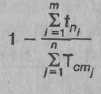 - потери рабочего времени в производственных подразделениях за год из-за несвоевременного или некачественного выполнения соответствующих управленческих функций, ч; /л - число функций (подсистем) управления;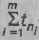 л- годовой фонд времени в соответствующих производственных подразделениях, ч; л - число подразделений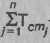 № вариантаСущность вариантаПреимущества вариантаНедостаткиварианта01Автоматизироватьпроцесс определения потребности в комплектующихизделияхПовышается оперативность выработки информации, точность результата, снижается трудоемкость расчета, увеличивается коэффициент загрузки компьютераВысока трудоемкость подготовительных работ, связанных с автоматизацией этой функцииЗаключение. Преимущества автоматизации процесса реализации данной функции покрывают затраты, связанные с подготовительными работами перевода расчетов на ЭВМЗаключение. Преимущества автоматизации процесса реализации данной функции покрывают затраты, связанные с подготовительными работами перевода расчетов на ЭВМЗаключение. Преимущества автоматизации процесса реализации данной функции покрывают затраты, связанные с подготовительными работами перевода расчетов на ЭВМЗаключение. Преимущества автоматизации процесса реализации данной функции покрывают затраты, связанные с подготовительными работами перевода расчетов на ЭВМВарианты (предложения)ПреимуществаНедостаткиОценкиОценкиВарианты (предложения)ПреимуществаНедостаткиорганизационнаяэкономическаяЦех подает требование на склад на месячную программу в начале каждого месяцаЧеткость в оформлении документации, сокращение затрат на ее оформление, возможность прогнозирования остатковНегибкость, появление дополнительных сложностей при изменениях в производственной программе++Цех подает требование на склад при получении очередной партии комплектующих изделийОтсутствие затрат времени на поискранее выписанного требованияНет условий для прогнозирования остатков, принятия экстренных мер при отсутствии необходимых изделий+-Цех может получать комплектующие изделия без требования в момент получения, но оформляет его в течение сутокПовышение оперативности доставки изделий в цехНарушение системы учета, возможны ошибки при получении и дополнительные затраты на возврат изделий на склад-- +№ п/пНаименование функцийЗатраты на осуществление функцийЗатраты на осуществление функцийЭкономия, руб.№ п/пНаименование функцийдо мероприятийпосле мероприятийЭкономия, руб.12№ п/пНаименование показателя оценкиОценка в баллахКомментарий руководителя1Степень сложности труда (Kt) Выполняемая работа превышает требования должностной инструкции по сложности или существенно ниже их2Степень напряженности труда (К2) В процессе работы сотрудник выполнял дополнительно обязанности временно отсутствующего работника или часть его обязанностей выполняли другие сотрудники3Степень качества труда (К3) Аккуратность и тщательность в выполнении работы, соответствие ее стандартам качества4Уровень планирования труда (К4) Способность устанавливать цели, разрабатывать и внедрять планы действий, адаптировать их в соответствии с изменениями5Уровень организации труда (Kg) Способность координировать ресурсы и время для достижения результатов6Способность к руководству (Кб) Умение руководить и мотивировать других, устанавливать стандарт, оценивать работу других и способствовать ее улучшению7Коммуникабельность (К7) Способность эффективно информировать и воздействовать на других, ясно выражаясь в письменной и устной форме8Отношение к работе (Ка) Четкое и добросовестное отношение к трудуНеудовлетворительно (1 балл)Ниже среднего уровня (2 балла)Удовлетворительно (3 балла)Хорошо (4 балла)Отлично(5 баллов)